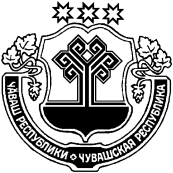       О  признании утратившим силу постановления администрации Михайловского сельского  поселения   от 25.06.2014 г. № 48  «Об утверждении   схемы водоснабжения и водоотведения  Михайловского  сельского поселения Цивильского района Чувашской Республики»      В соответствии ч.1,2 ст.6  Федерального  закона от 07.12.2011 г. № 416-ФЗ «О водоснабжении и водоотведении», ч.4 ст. 8 Закона Чувашской Республики от 18.12.2004 г. «Об организации местного самоуправления в Чувашской Республике  и на основании  протеста Прокуратуры Цивильского района Чувашской Республики  от 30.11.2021 г. № 03-01-2021 Администрация Михайловского сельского поселения  ПОСТАНОВЛЯЕТ:Признать  утратившим силу постановление администрации Михайловского сельского  поселения   от 25.06.2014 г. № 48  «Об утверждении   схемы водоснабжения и водоотведения  Михайловского  сельского поселения Цивильского района Чувашской Республики».Настоящее постановление вступает в силу после его официального опубликования (обнародования).Глава администрации Михайловского сельского поселения                                                       Г.И.НиколаевЧĂВАШ  РЕСПУБЛИКИÇЕРПУ РАЙОНĚ ЧУВАШСКАЯ  РЕСПУБЛИКА ЦИВИЛЬСКИЙ   РАЙОН  МИХАЙЛОВКА  ЯЛ ПОСЕЛЕНИЙĚН АДМИНИСТРАЦИЙЕ                     ЙЫШАНУ  2021 с. декабрĕн 27 -мĕшĕ  64- №                Михайловка     ялě АДМИНИСТРАЦИЯМИХАЙЛОВСКОГО  СЕЛЬСКОГОПОСЕЛЕНИЯ            ПОСТАНОВЛЕНИЕ   27 декабря   2021 г. №  64            деревня    Михайловка